U.S. SECURITIES AND EXCHANGE COMMISSIONWashington, D.C. 20549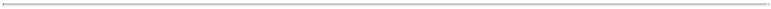 FORM 8-KCURRENT REPORTPursuant to Section 13 or 15(d) of the Securities Exchange Act of 1934Date of Report (Date of earliest event reported) March 3, 2008GREATBATCH, INC.(Exact name of registrant as specified in its charter)Registrant’s telephone number, including area code (716) 759-5600Not Applicable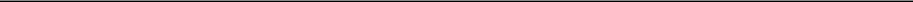 (Former name or former address, if changed since last report)Check the appropriate box below if the Form 8-K filing is intended to simultaneously satisfy the filing obligation of the registrant under any of the following provisions:Written communications pursuant to Rule 425 under the Securities Act (17 CFR 230.425)Soliciting material pursuant to Rule 14a-12 under the Exchange Act (17 CFR 240.14a-12)Pre-commencement communications pursuant to Rule 14d-2(b) under the Exchange Act (17 CFR 240.14d-2(b))Pre-commencement communications pursuant to Rule 13e-4(c) under the Exchange Act (17 CFR 240.13e-4(c))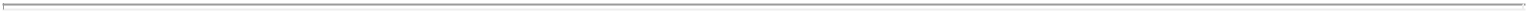 Item 5.02 Departure of Directors or Certain Officers; Election of Directors; Appointment of Certain Officers; Compensatory Arrangements of Certain Officers.On March 4, 2008, Greatbatch, Inc. (the "Company") issued a press release announcing the appointment of Dr. Helena S. Wisniewski to its Board of Directors (the "Board"). Her appointment was effective March 3, 2008. She also will serve on the Board’s Corporate Governance and Nominating Committee as well as the Science & Technology Development Committee. Dr. Wisniewski’s term as director will last until the next annual meeting of stockholders.Dr. Wisniewski is Vice President, Research and Enterprise Development at the Stevens Institute of Technology, a position she has held since 2004. Prior to joining the Stevens Institute, Dr. Wisniewski was Chief Executive Officer and Chairman of Aurora Boimetrics, a company she founded. Prior to that, Dr. Wisniewski was a senior executive at Lockheed Corporation and a Vice President of Titan Corporation. She also created and directed the first mathematics program at the Defense Advanced Research Projects Agency and held a key position at the CIA.Dr. Wisniewski is Chairman of Attila Technologies, LLC, a company that provides continuous broadband on demand communication devices despite congested airways. She recently was appointed by the Secretary of the Navy to the Naval Research Advisory Committee. Dr. Wisniewski has received awards for her significant contributions to science, technology and leadership, and has patents pending in areas including biometrics, a field in which she has played key roles in development and commercialization since 1987.A copy of the press release is filed as exhibit 99.1 to this report.Item 9.01	Financial Statements and Exhibits.(d) Exhibits99.1 Press Release dated March 4, 2008.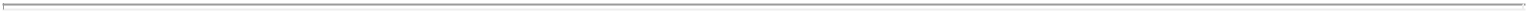 SIGNATURESPursuant to the requirements of the Securities Exchange Act of 1934, the registrant has duly caused this report to be signed on its behalf by the undersigned hereunto duly authorized.GREATBATCH, INC.Dated:	March 4, 2008	By: /s/ Thomas J. Mazza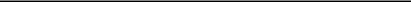 Thomas J. MazzaSenior Vice President andChief Financial OfficerExhibit 99.1Greatbatch, Inc. Appoints Dr. Helena S. Wisniewski to its Board of DirectorsCLARENCE, N.Y.--(BUSINESS WIRE)--Greatbatch, Inc. (the “Company”) (NYSE: GB) announced that Dr. Helena S. Wisniewski has joined its Board of Directors. She also will serve on the Board’s Corporate Governance and Science & Technology Committees.“I would like to welcome Dr. Wisniewski to our Board of Directors,” said Thomas J. Hook, President & Chief Executive Officer of Greatbatch, Inc. “She is a technology entrepreneur, and has a distinguished career. Dr. Wisniewski has received awards for her significant impact on science and technology and in appreciation for outstanding leadership and dedicated service. She brings a wealth of knowledge and experience that will further strengthen the overall depth of our Board and assist Greatbatch in furthering its developing technologies.”Dr. Wisniewski is Vice President, Research and Enterprise Development at the Stevens Institute of Technology, a position she has held since 2004. Prior to joining the Stevens Institute, Dr. Wisniewski was Chief Executive Officer and Chairman of Aurora Boimetrics, a company she founded. Prior to that, Dr. Wisniewski was a senior executive at Lockheed Corporation and a Vice President of Titan Corporation. She also created and directed the first mathematics program at the Defense Advanced Research Projects Agency and held a key position at the CIA.Dr. Wisniewski is Chairman of Attila Technologies, LLC, a company that provides continuous broadband on demand communication devices despite congested airways. She recently was appointed by the Secretary of the Navy to the Naval Research Advisory Committee. Dr. Wisniewski has received awards for her significant contributions to science, technology and leadership, and has patents pending in areas including biometrics, a field in which she has played key roles in development and commercialization since 1987.About Greatbatch, Inc.Greatbatch, Inc. (NYSE: GB) is a leading developer and manufacturer of critical products used in medical devices for the cardiac rhythm management, neurostimulation, vascular, orthopedic and interventional radiology markets. Additionally, Electrochem Commercial Power, Inc., a subsidiary of Greatbatch, is a world leader in the design and manufacture of electrochemical cells, primary and rechargeable battery packs and wireless sensors for demanding applications such as oil and gas exploration, pipeline inspection, military, asset tracking, oceanography, external medical and seismic surveying. Additional information about the Company is available at www.greatbatch.com.CONTACT:Greatbatch, Inc.Anthony W. Borowicz, 716-759-5809Treasurer and Director, Investor Relationstborowicz@greatbatch.comDelaware1-1613716-1531026(State or other jurisdiction(Commission(IRS Employerof incorporation)File Number)Identification No.)9645 Wehrle Drive, Clarence, New York9645 Wehrle Drive, Clarence, New York14031(Address of principal executive offices)(Address of principal executive offices)(Zip Code)